Dzień  dobry , zapraszam na zajęcia Temat tygodnia : Łąka w maju Temat dnia : Motyle i kwiaty Propozycje dla Rodziców :1 propozycja Film edukacyjny dla dzieci  ,, Łąka ,,https://www.youtube.com/watch?v=8krnRKa9jWI2 propozycja Dzieci nazywają zwierzęta przedstawione na łące .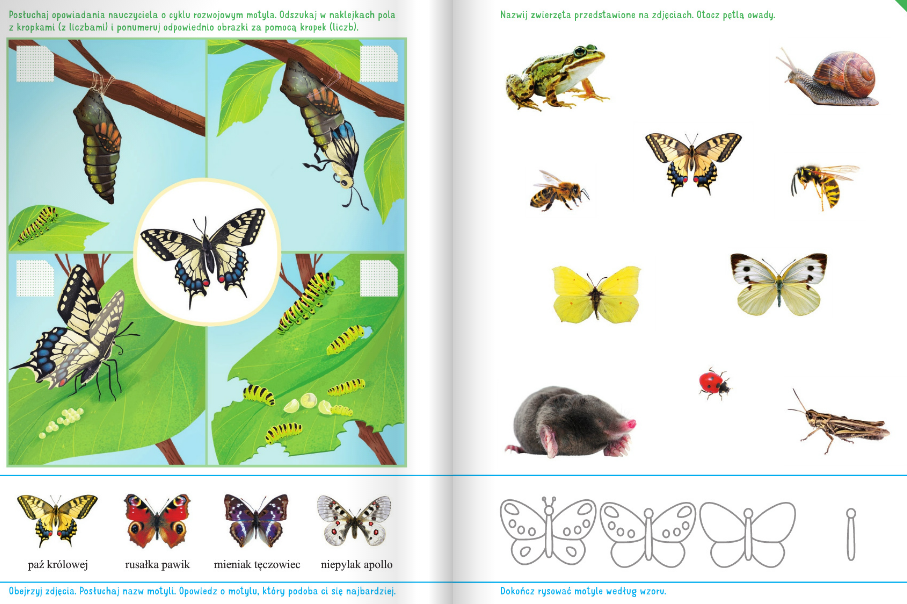 3 Propozycja Dzieci czytają rodzicom .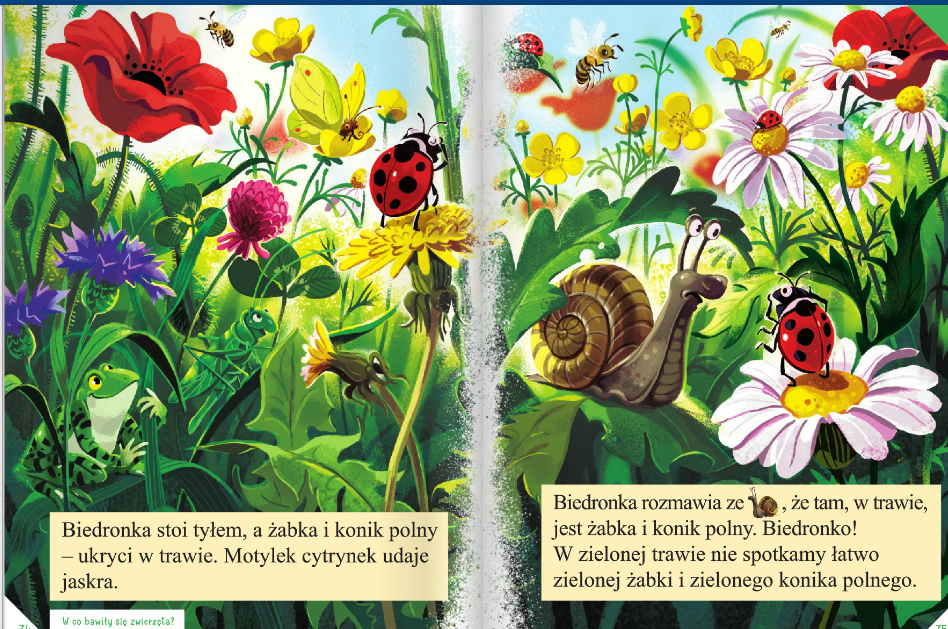 Rodzic może zadać dziecku pytanie :- W co bawiły się zwierzęta ?4 Propozycja Spacer na świeżym powietrzu .Dzieci szukają na łące owadów .